Руководствуясь Гражданским Кодексом Российской Федерации, Федеральным законом от 06.10.2003 № 131-ФЗ «Об общих принципах организации местного самоуправления в Российской Федерации», Федеральным законом Российской Федерации от 29.12.2012 № 273-ФЗ «Об образовании в Российской Федерации», в соответствии с Уставом муниципального образования Соль-Илецкий городской округ Оренбургской области, постановлением администрации муниципального образования Соль-Илецкий городской округ Оренбургской области от 15.02.2016 № 311-п «О порядке создания, реорганизации, изменения типа и ликвидации муниципальных учреждений, а также утверждения уставов муниципальных учреждений и внесения в них изменений», и в целях реализации единой политики в сфере образования на территории Соль-Илецкого городского округа постановляю:1.Внести изменения в постановление администрации муниципального образования Соль-Илецкий городской округ от 01.02.2023 № 182-п «О реорганизации муниципального дошкольного образовательного бюджетного учреждения «Детский сад «Березка» п. Маякское Соль-Илецкого городского округа Оренбургской области» (далее – постановление): 1.1.Приложение № 2 к постановлению администрации муниципального образования Соль-Илецкий городской округ Оренбургской области изложить в новой редакции согласно приложению к настоящему постановлению.2.Контроль за исполнением настоящего постановления возложить на заместителя главы администрации Соль-Илецкого городского округа по социальным вопросам Абубакирову Л.А.3.Постановление вступает в силу после его официального опубликования.Глава муниципального образованияСоль-Илецкий городской округ                                                      В.И. ДубровинРазослано: в администрацию Соль-Илецкого городского округа, Финансовое управление администрации Соль-Илецкого городского округа, отдел по управлению муниципальным имуществом администрации Соль-Илецкого городского округа, Управление образования администрации Соль-Илецкого городского округа, Прокуратуру Соль-Илецкого районаПриложение к постановлению администрации муниципального образования Соль-Илецкий городской округОренбургской областиот 06.09.2023 № 1891-пПриложение № 2 к постановлению администрации муниципального образования Соль-Илецкий городской округОренбургской областиот 01.02.2023 № 182-пЗАКЛЮЧЕНИЕпо результатам оценки последствий принятия решения о реорганизации муниципального дошкольного образовательного бюджетного учреждения «Детский сад «Березка» п. Маякское Соль-Илецкого городского округа Оренбургской области в форме присоединения к нему муниципального дошкольного образовательного автономного учреждения «Детский сад» с.Елшанка Соль-Илецкого городского округа Оренбургской области г. Соль-Илецк                                                                                          02.12.2022Комиссия по оценке последствий принятия решения о реорганизации или ликвидации муниципальных образовательных учреждений Соль-Илецкого городского округа Оренбургской области, подведомственных Управлению образования администрации Соль-Илецкого городского округа Оренбургской области, в составе  председателя комиссии Абубакировой Л.А., заместителя  главы администрации Соль-Илецкого городского округа по социальным вопросам, заместителя председателя комиссии Никитиной Е.К., начальника управления образования Соль-Илецкого городского округа; членов комиссии: Савельевой А.А., заместителя начальника управления образования Соль-Илецкого городского округа; Тишиной И.И., председателя Соль-Илецкой районной организации Оренбургской областной общественной организации профсоюза работников народного образования и науки РФ,  Кучкина А.С., главного специалиста Управления образования Соль-Илецкого городского округа, Васькиной Н.Б., главного специалиста Управления образования Соль-Илецкого городского округа, Скрипниковой В.А., главного специалиста Управления образования Соль-Илецкого городского округа, рассмотрев предложение  Управления образования Соль-Илецкого городского округа от 01 ноября 2022 г. о реорганизации  муниципального дошкольного образовательного бюджетного учреждения «Детский сад «Березка» п. Маякское Соль-Илецкого городского округа Оренбургской области (далее – МДОБУ «Березка» п. Маякское) в форме присоединения к нему муниципального дошкольного образовательного автономного учреждения «Детский сад» с.Елшанка Соль-Илецкого городского округа Оренбургской области (далее – МДОАУ «Детский сад» с.Елшанка),  документы и материалы, содержащие обоснование целесообразности реорганизации муниципальных образовательных организаций, считает данное предложение обоснованным, учитывающим все критерии, установленные Постановлением Правительства Оренбургской области от 26.02.2014 года № 108-п «Об утверждении порядка проведения оценки последствий принятия решения о реорганизации или ликвидации образовательной организации Оренбургской области или муниципальной образовательной организации, создания комиссии по оценке последствий решения о реорганизации или ликвидации образовательной организации и подготовки ею заключения», достигающим значение критериев. 1.Обеспечение повышения качества предоставляемых образовательных услуг. Оптимизация образовательного пространства, путем создания единогообразовательного комплекса, реализующего разные виды образовательных программ дошкольного и школьного обучения, приведет к увеличению интеллектуального кадрового ресурса, повышению профессиональной мотивации и качества учебно-методической подготовки педагогов, возможности при реализации образовательных программ обеспечить взаимодополняемость и взаимозаменяемость педагогов двух высококвалифицированных коллективов. Как следствие, повышение эффективности реализации образовательных программ будет способствовать формированию предпосылок учебной деятельности, достижению детьми уровня развития, необходимого и достаточного для успешного освоения ими образовательных программ в соответствии с требованиями ФГОС ДО. 2.Обеспечение предоставления гарантированной возможности получения качественных образовательных услуг в соответствии с установленными законодательством РФ требованиями и нормами. Реорганизация данных образовательных учреждений Соль-Илецкого городского округа Оренбургской области не повлияет на возможность получения качественных образовательных услуг в соответствии с установленным законодательством РФ требованиями и нормами. За реорганизуемой организацией сохраняются недвижимое имущество, материально-техническая база, необходимый кадровый состав. 3.Обеспечение наличия гарантий по завершении обучения воспитанниками и учащимися образовательных организаций, предлагаемых к реорганизации.При реорганизации гарантированы возможность завершения получения дошкольного образования детьми, посещающими МДОАУ «Детский сад» с.Елшанка. В полном объеме сохранится количество мест в группах дошкольного образования (15). Реорганизация МДОБУ «Березка» п. Маякское в форме присоединения к нему МДОАУ «Детский сад» с.Елшанка позволит обеспечить доступ групп дошкольного образования к материальной базе МДОБУ «Березка» п. Маякское, тем самым повысить качество образования. 4. Обеспечение наличия гарантий продолжения выполнения социально значимых функций, реализуемых образовательной организацией, предлагаемой к реорганизации. Продолжится выполнение социально-значимых функций, реализуемых образовательной организацией. 5.Обеспечение территориальной доступности получения образовательных услуг, в том числе путем транспортного сопровождения.МДОБУ «Березка» п. Маякское и МДОАУ «Детский сад» с.Елшанка находятся на расстоянии 9 км. 6.Обеспечение минимизации возможных социальных рисков в отношении работников реорганизуемой образовательной организации. При реорганизации минимизированы социальные риски в отношении работников МДОАУ «Детский сад» с.Елшанка. Кадровый состав сохранится полностью. Сократится ставка заведующего МДОАУ «Детский сад» с.Елшанка  (будет переведена в МОБУ «Красномаякская СОШ»)ИТОГО экономия в мес. – 16 573,66 руб. ИТОГО экономия в год – 198 883,92 руб. В результате полученной экономии денежные средства будут направлены на выплату стимулирующей части педагогическим работникам, для выполнения Указа Президента РФ от 07 мая 2012 года № 597. 7.Предоставление наличия гарантий по обеспечению жизнедеятельности, развития, отдыха и оздоровления детей, оказания им медицинской помощи, профилактики заболевания у детей, их социальной защиты и социального обслуживания. Реорганизация не повлияет на обеспечение жизнедеятельности, развития, отдыха и оздоровления детей, оказания им медицинской помощи, профилактики заболевания у детей, их социальной защиты и социального обслуживания. 8.Обеспечен учет мнения жителей п. Маякское по вопросу реорганизации МДОБУ «Березка» п. Маякское в форме присоединения к нему МДОАУ «Детский сад» с.Елшанка в соответствии с Порядком учета мнения сельских населенных пунктов Соль-Илецкого городского округа Оренбургской области при принятии решения о реорганизации или ликвидации муниципальной образовательной организации, утвержденном постановлением администрации муниципального образования Соль-Илецкий городской округ Оренбургской области от 03.07.2018 № 1458-п . Объявления о реорганизации были размещены на официальных сайтах администрации Соль-Илецкого городского округа, Управления образования Соль-Илецкого городского округа, на установленных в сельском поселении информационных стендах. Предложений и замечаний в адрес Управления образования Соль-Илецкого городского округа Оренбургской области не поступало. 9. Учтены рекомендации по вопросу реорганизации коллегиального органа управления общего собрания работников МДОБУ «Березка» п. Маякское и МДОАУ «Детский сад» с.Елшанка. 08.11.2022 года проведены собрания коллегиальных органов управления данными учреждениями. Таким образом, основной целью реорганизации МДОБУ «Березка» п. Маякское в форме присоединения к нему МДОАУ «Детский сад» с.Елшанка является объединение материально-технических, кадровых, финансовых и иных ресурсов для повышения эффективности деятельности образовательных учреждений по достижению качества образования в соответствии с ФГОС, обеспечения целостности, системности всех уровней образования, приведение деятельности образовательных учреждений в соответствие с нормативными требованиями, повышения рациональности использования имеющихся финансовых ресурсов, привлечение дополнительных финансовых ресурсов. На основании проведенной оценки комиссия по оценке последствий принятия решения о реорганизации или ликвидации муниципальных образовательных учреждений Соль-Илецкого городского округа Оренбургской области, подведомственных Управлению образования Соль-Илецкого городского округа Оренбургской области, считает возможным принятие решения о реорганизации МДОБУ «Березка» п. Маякское в форме присоединения к нему МДОАУ «Детский сад» с.Елшанка.Председатель комиссии:Абубакирова Лилия Ахметовна ______________________________Заместитель председателя комиссии:Никитина Елена Кондратьевна _______________________________Члены комиссии: 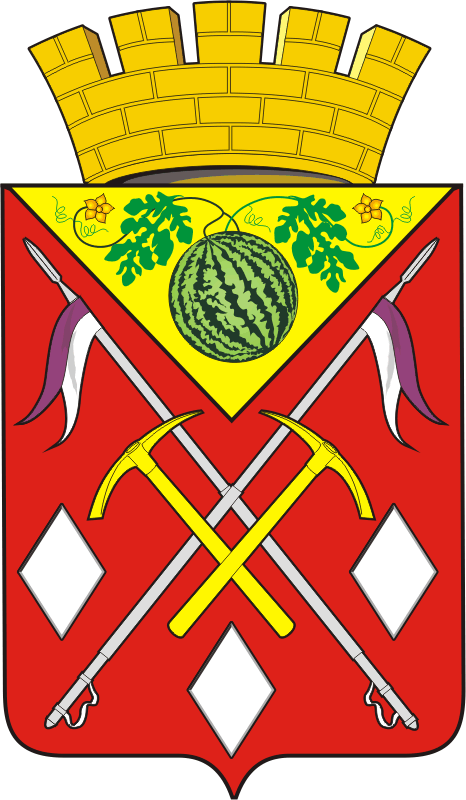 АДМИНИСТРАЦИЯМУНИЦИПАЛЬНОГООБРАЗОВАНИЯСОЛЬ-ИЛЕЦКИЙГОРОДСКОЙ ОКРУГОРЕНБУРГСКОЙ ОБЛАСТИПОСТАНОВЛЕНИЕ06.09.2023 № 1891-пО внесении изменений в постановление администрации муниципального образования Соль-Илецкий городской округ от 01.02.2023 № 182-п «О реорганизации муниципального дошкольного образовательного бюджетного учреждения «Детский сад «Березка» п. Маякское Соль-Илецкого городского округа Оренбургской области»          Савельева Анастасия Александровна__________________________Кучкин Александр Сергеевич________________________________Тишина Ирина Игоревна____________________________________Васькина Наталья Борисовна_________________________________Скрипникова Виктория Александровна________________________